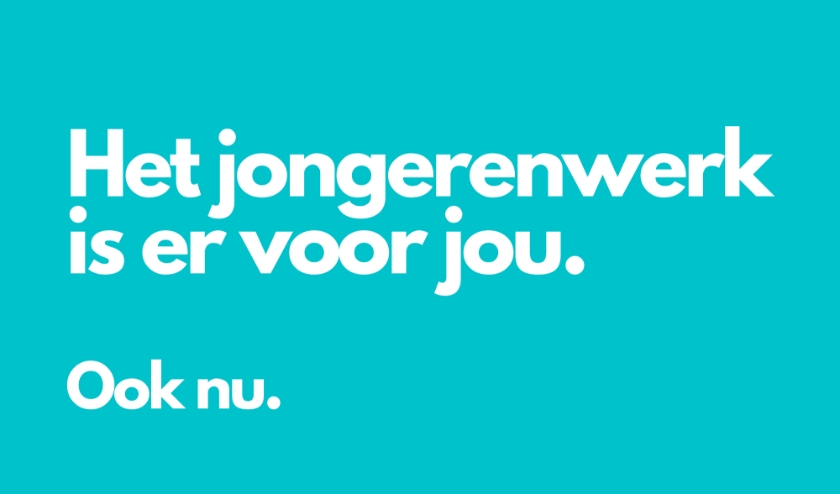 Leuk filmpje uit Amsterdam – Jongeren en Coronahttps://www.linkedin.com/posts/joostvanhienen_blijfthuis-mijdsociaalcontact-schudgeenhanden-activity-6648152204098314241-xcZaFilmpje Politie Rotterdam, JOZ – Jongerenwerk Rotterdam en Dock Rotterdam over coronahttps://www.linkedin.com/posts/ckolenbrander_coronahulprotterdam-welzijn-win010-ugcPost-6647017510820462592-TvGdAlweer een leuk filmpje om binnen te blijven als jongerenhttps://www.linkedin.com/posts/r-newt_onze-jongerenwerkers-en-de-handhavers-uit-ugcPost-6648520683267637248-pb_hPresikhaaf Arnhem – filmpje Coronahttps://www.linkedin.com/posts/melvin-kolf-b97955b7_presikhaafuniversity-samenisarnhemsterker-activity-6648201055601467393-5R2AJongerenwerk Bergen BUCH NH – video Blijf Thuishttps://www.linkedin.com/posts/dimitrivandenberg_blijfthuis-blijfthuis-jongerenwerk-ugcPost-6648575549310550016-BokjMee&DeWering Den Helder: #jongerenwerk zorgt dat de maatregelen m.b.t. #Corona ook bij jongeren aankomen. #Preventie #JWDH https://lnkd.in/grjakP8 #vooroudersdiehetnognietaanhunjonger(en)kunnenuitleggen...https://www.linkedin.com/posts/bas-ouwens-97900478_ali-b-feat-poke-judeska-anderhalf-prod-activity-6647986126684590081-yUhxOnline activiteitenR-newt Tilburg: Dagelijks online huiswerkbegeleidinghttps://www.linkedin.com/posts/rogier-van-luxemburg-937111b1_tilburg-activity-6647932188308320257-2lSs 𝐒𝐤𝐞𝐭𝐜𝐡-𝐪𝐮𝐢𝐳  JOZ Rotterdam heeft  een Sketch-quiz online gezet voor de jongeren https://www.linkedin.com/posts/stichting-jongerenwerk-op-zuid_sketch-onlinejongerenwerk-activity-6648589910007697409-DK0ZWe verkennen pijlsnel alle mogelijkheden voor online straathoekwerkhttps://verhaalpermens.nl/onlinestraathoekwerk/R-newt zit niet stil deze dagen! Naast het live straatwerk, het hand en spandiensten leveren in de wijken, ook online! 1 op 1 support, groepsgesprekken en een online jongerencentrum met o.a. deze Broadcast van Rodgairo Dalnoot !!https://www.linkedin.com/posts/floorvanberkel_onze-jongerenactiviteiten-gaan-gewoon-door-activity-6646861217841446912-JBjvDen Haag Helpt! Eén centraal telefoonnummer tijdens coronacrisis. Corona zorgt voor veel spanning, ongemak en nood. De servicepunten XL hebben met vele Haagse wijkpartners de handen ineen geslagen. Samen zorgen we voor kwetsbare wijkbewoners die in de knel komenhttps://www.linkedin.com/posts/shailesh-ramnath-42a4a717_den-haag-helpt-e%C3%A9n-centraal-telefoonnummer-activity-6647549421158440960-XxZITrajekt Maastricht: 3 keer per week de straat op.@belevingswereld jongeren en Corona.https://www.linkedin.com/posts/addie-redmeijer-81a40915_3-keer-per-week-de-straat-opbelevingswereld-activity-6648149502601510912-iXt5Huisopdracht via internet: De opdracht van TOS-medewerker Jesse is nog niet zo eenvoudig. Wat zie je in de huiskamer, van A tot Z ! hashtag#sterkkinderwerkhttps://www.linkedin.com/posts/activity-6646471886198841344-f6xgInformatiemateriaalR-newt Tilburg – Poster Je kind in tijden van Coronahttps://www.linkedin.com/posts/ted-r-newt-712a1916a_coronavirus-activity-6647854939836153856-lr2EDe Jonge Krijger- Informatie over Corona in verschillende talenhttps://www.linkedin.com/posts/anja-grootveld-706aa817_nieuwsbrief-23-maart-activity-6647876724975644673-Q259Jongerenwerk Venlo – poster Blief toes mattie HAaj Aafstandjhttps://www.linkedin.com/posts/aukje-van-weert-38b876a9_blieftoesmattie-zorgvoorelkaar-corona-activity-6648272943568744448-FpaXwebsiteZeer interessante website www.jong030.nl  van YOU Utrecht https://www.jong030.nl/ervaringen/49/corona/342063.htmlhttps://www.linkedin.com/posts/jong030_staysafe-houdafstand-stayhome-ugcPost-6647933751449960448-afgBCentrum voor Criminaliteitspreventie en VeiligheidJongeren die op straat rondhangen en overlast veroorzaken. Kwetsbare kinderen die uit beeld verdwijnen. Hoe pak jij de uitdagingen van het coronavirus aan? Onze collega's van de Wegwijzer Jeugd en Veiligheid zoeken praktijkvoorbeelden voor het nieuwe dossier Corona en veiligheid. Mail ze jouw praktijkvoorbeeld: jeugd@hetccv.nl https://lnkd.in/ddhaQpBhttps://www.linkedin.com/posts/centrum-voor-criminaliteitspreventie-en-veiligheid-ccv_corona-jeugd-en-veiligheid-activity-6648544969369894912-PznuOnline toolsDick Smit: Online tools voor jongerenwerkhttps://www.linkedin.com/pulse/online-tools-voor-jongerenwerk-dick-smit/Dick Smit: Tools voor online jongerenwerk (2), Naar aanleiding van de reacties op mijn artikel over online jongerenwerk breng ik graag een voorbeeld in de praktijk. Ik heb een zogenaamde Padlet aangemaakt met een overzicht van tools en apps voor online jongerenwerk.https://www.linkedin.com/posts/dick-smit-a1441528_tools-voor-online-jongerenwerk-activity-6646435313331814413-MEJQzie ook de Padlet: https://padlet.com/dicksmitjong/dtmnr1uxt714Bianca Boender: Tips voor online jongerenwerk in tijden van corona In 1 klap ligt alle offline vormen van jongerenwerk stil. Inloop, coaching, groepsactiviteiten, voorlichting, preventiewerk en andere vormen. En dat op een plek met een doelgroep waar juist verbinding, contact en groepswerk erg belangrijk is! Corona en jongerenwerk onze tipshttps://www.linkedin.com/posts/biancaboender_tips-voor-online-jongerenwerk-in-tijden-van-activity-6646890752829865984-Hudyof https://you-ng.nl/blog/tips-voor-online-jongerenwerk-in-tijden-van-corona-incl-gratis-yng-q-a-template/Via kranten/internet:Jongerenwerk hardenberg blijft in contact met de jongeren. https://www.detoren.net/detoren/jongerenwerk-blijft-in-contact-met-jongerenJongerenwerk Woerden: Wij waarschuwen hangjongeren voor verspreiding corona.https://www.ad.nl/woerden/jongerenwerk-wij-waarschuwen-hangjongeren-voor-verspreiding-corona~af8272e0/Jongerenwerk Enschede: jongeen in Twente nog gewoon in grote groep op straathttps://www.tubantia.nl/enschede/jongeren-in-twente-nog-gewoon-in-grote-groepen-op-straat-corona-is-een-onzichtbare-vijand~aa1cf384/?referrer=https://www.google.com/Jongerenwerk Scheveningen laat zijn doelgroep tijdens deze Corona periode niet in de steek!https://www.welzijnscheveningen.nl/jongerenwerk.phpJongerenwerkers Coevorden bieden 'ik-blijf-thuis activiteiten' (ook geschikt voor ouders!)https://www.dvhn.nl/drenthe/coevorden/Jongerenwerkers-Coevorden-bieden-ik-blijf-thuis-activiteiten-25493375.html?harvest_referrer=https%3A%2F%2Fwww.google.com%2FJongerenwerk Heiloo: het jongerenwerk blijft bereikbaarhttps://www.uitkijkpost.nl/nieuws/algemeen/36276/jongerenwerk-blijft-bereikbaar-